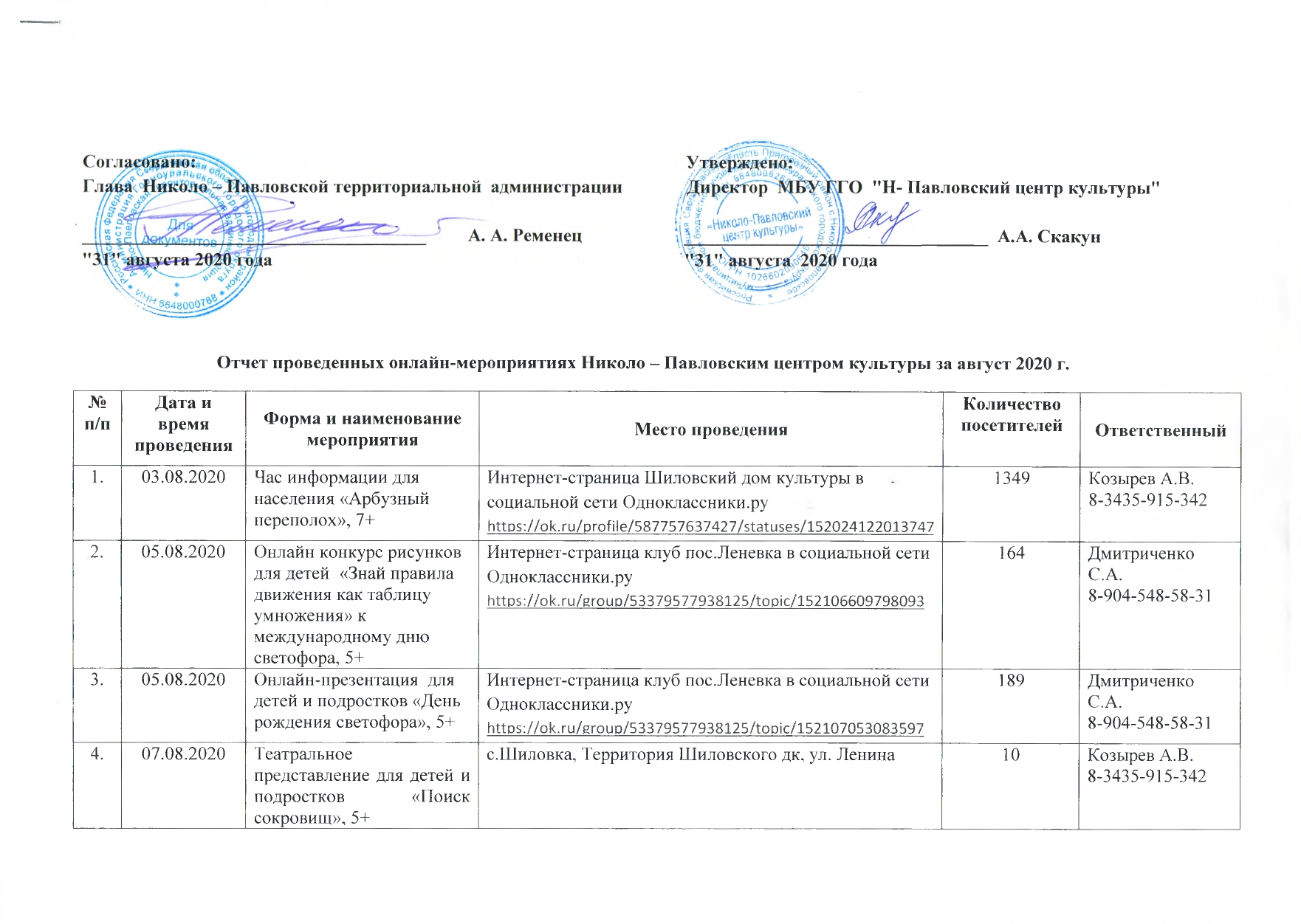 Согласовано: 							                        Утверждено:Глава  Николо – Павловской территориальной  администрации              Директор  МБУ ГГО  "Н- Павловский центр культуры"_____________________________________         А. А. Ременец                      _________________________________  А.А. Скакун"31" августа 2020 года							"31" августа  2020 годаОтчет проведенных онлайн-мероприятий Николо – Павловским центром культуры за август 2020 г.№п/пДата и времяпроведенияФорма и наименование мероприятияМесто проведенияПредполагаемоеколичествопосетителейОтветственный1.03.08.2020Час информации для населения «Арбузный переполох», 7+Интернет-страница Шиловский дом культуры в социальной сетиОдноклассники.руhttps://ok.ru/profile/587757637427/statuses/1520241220137471349Козырев А.В.8-3435-915-3422.05.08.2020Онлайн конкурс рисунков для детей  «Знай правила движения как таблицу умножения» к международному дню светофора, 5+Интернет-страница клуб пос.Леневкав социальной сетиОдноклассники.руhttps://ok.ru/group/53379577938125/topic/152106609798093164Дмитриченко С.А.8-904-548-58-313.05.08.2020Онлайн-презентация  для детей и подростков «День рождения светофора», 5+Интернет-страница клуб пос.Леневкав социальной сети Одноклассники.руhttps://ok.ru/group/53379577938125/topic/152107053083597189Дмитриченко С.А.8-904-548-58-314.07.08.2020Театральное представление для детей и подростков «Поиск сокровищ», 5+с.Шиловка, Территория Шиловского дк, ул. Ленина10Козырев А.В.8-3435-915-3425.10.08.2020Информационно-познавательная видео- презентация для  населения «Если ты заблудился»- правила поведения в лесу в рамках акции «Безопасное детство - 2020», 6+Официальная группа МБУ ГГО «Николо-Павловский центр культуры» в социальной сетиОдноклассники.руhttps://ok.ru/group/54064380903493/topic/151887136376901488Волос А.Я.8-932-615-27-746.11.08.2020Фотоакция  для населения «А у нас такая кошка!» ко Всемирному дню кошек, 5+Интернет-страница Шиловский дом культуры в социальной сетиОдноклассники.руhttps://ok.ru/profile/587757637427/statuses/152062347786291885Козырев А.В.8-3435-915-3427.13.08.2020Онлайн познавательный час для подростков «Военно-воздушные силы в годы Великой Отечественной Войны» к дню ВВС России, 12+Интернет-страница клуб пос.Леневкав социальной сетиОдноклассники.руhttps://ok.ru/group/53379577938125/topic/152141431106509185Дмитриченко С.А.8-904-548-58-318.13.08.2020Театрализованная программа для детей «Я-победитель», 3+с.Н.-Павловское, ул. Совхозная, д. 4, Территория НПЦК30Сотрудники ЦК8-3435-915-3429.13.08.2020Акция для населения «Чествуем победителей», 3+с.Н.-Павловское, Территория села30Сотрудники ЦК8-3435-915-34210.14.08.2020Онлайн презентация для населения «Медовый спас», 12+Интернет-страница клуб пос.Леневкав социальной сетиОдноклассники.руhttps://ok.ru/group/53379577938125/topic/152145265486797221Дмитриченко С.А.8-904-548-58-3111.14.08.2020Информационный вестник для населения «Медовый спас – все про запас!», 7+Интернет-страница Шиловский дом культуры в социальной сетиОдноклассники.руhttps://ok.ru/profile/587757637427296Козырев А.В.8-3435-915-34212.15.08.2020Мастер класс для населения «Семейный любимец!», 5+Официальная группа МБУ ГГО «Николо-Павловский центр культуры» в социальной сетиОдноклассники.руhttps://ok.ru/group/54064380903493/topic/1519046868521651609Унжакова И.А.8-922-612-17-7913.19.08.202013.00Акция для детей «Награда нашла героя», 6+с.Н.-Павловское, ул. Совхозная, д. 4, Территория НПЦК12Свиридова Е.В.8- 982-631-48-1414.19.08.2020Познавательный онлайн блок для населения «Яблочный Спас не пройдет без нас!», Интернет-страница клуб пос.Леневкав социальной сетиОдноклассники.руhttps://ok.ru/group/53379577938125/topic/15216893060193379Дмитриченко С.А.8-904-548-58-3115.21.08.2020Видео презентация для населения «Триколор»- в рамках Дня Российского флага, 6+Официальная группа МБУ ГГО «Николо-Павловский центр культуры» в социальной сетиОдноклассники.руhttps://ok.ru/group/54064380903493/topic/1519287059927731500Волос А.Я.8-932-615-27-7416.22.08.202012.00Театрализованное представление для детей дошкольного возраста «Школа супергероев», 6+С.Н-Павловское, ул. Совхозная, д.4, Территория НПЦК41Коллектив ЦК8-3435-915-34217.22.08.2020Час информации для детей и подростков «Флаг – России честь и знак!», ко Дню государственного флага России, 5+Интернет-страница Шиловский дом культуры в социальной сетиОдноклассники.руhttps://ok.ru/profile/587757637427/statuses/152111737616435933Козырев А.В.8-3435-915-34218.23.08.2020Праздничная программа для детей «Здравствуй школа, первый класс!», 6+п.Леневка, ул.Центральная, д.20/1, Территория клуба п.Леневка42Дмитриченко С.А.8-904-548-58-3119.25.08.2020Ежегодная акция «Помоги пойти учиться» для первоклассников из семей, находящихся в трудной жизненной ситуации. Совместно с Межведомственной организацией г.Н.Тагил, 7+Территориальная комиссия Ленинского района города Нижний агил по делам несовершеннолетних и защите их правг.Н.Тагил, ул. Тагилстроевская, д. 4.30Свиридова Е.В.8- 982-631-48-1420.25.08.2020Онлайн мастер класс для школьников «Закладка», 6+Официальная группа МБУ ГГО «Николо-Павловский центр культуры» в социальной сетиОдноклассники.руhttps://ok.ru/group/54064380903493/topic/151943769245765376Свиридова Е.В.8- 982-631-48-1421.26.08.2020Информационная презентация для населения «К 95-летию композитора Е.Родыгина», 7+Официальная группа МБУ ГГО «Николо-Павловский центр культуры» в социальной сетиОдноклассники.руhttps://ok.ru/group/54064380903493/topic/1519470655754931285Гробов М.А.8-3435-915-34222.27.08.2020Тематическая программа для населения  ко Дню Российского кино «Фильм снимаем сами», 5+Официальная группа МБУ ГГО «Николо-Павловский центр культуры» в социальной сетиОдноклассники.руhttps://ok.ru/group/54064380903493/topic/151952502638661439Брилев Р.В.8-3435-915-34223.28.08.2020Ежегодная акция «Помоги пойти учиться» для первоклассников из семей, находящихся в трудной жизненной ситуации. Совместно с Межведомственной организацией г.Н.Тагил, 7+ГБУЗ СО «Детская городская больница города Нижний Тагил»г.Н.Тагил, ул. Карла Маркса, д. 3630Свиридова Е.В.8- 982-631-48-1424.31.08.2020Мастер класс детей и подростков по изготовлению традиционной куклы на Ореховый Спас «Кукла - громница».
7+Официальная группа МБУ ГГО «Николо-Павловский центр культуры» в социальной сетиОдноклассники.руhttps://ok.ru/group/54064380903493/topic/151966032218181155Волос А.Я.8-932-615-27-7425.31.08.2020Мастер класс для населения «Новая жизнь старым вещам», 7+Официальная группа МБУ ГГО «Николо-Павловский центр культуры» в социальной сетиОдноклассники.руhttps://ok.ru/group/54064380903493/topic/151965930833989155Унжакова И.А.8-922-612-17-7926.01.09.-30.09.2020Фото-проект для детей и подростков «ЛетнийKREATIV», 7+Интернет-страница Шиловский дом культуры в социальной сетиОдноклассники.руhttps://ok.ru/group/54064380903493/topic/151931058997317381Козырев А.В.8-3435-915-342